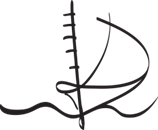 Τ Ε Χ Ν Ι Κ Η  Ε Κ Θ Ε Σ Η    Η παρούσα τεχνική έκθεση αφορά προμήθεια ΠΙΛΑΡ για την αντικατάσταση των υπαρχόντων πίλαρ ηλεκτροφωτισμού σε διάφορα σημεία του Δήμου μας.   Στον Δήμο μας υπάρχουν 130 πίλαρ ηλεκτροφωτισμού σε διάφορα σημεία της πόλης (πεζοδρόμια και πλατείες).Τα περισσότερα πίλαρ ηλεκτροφωτισμού είναι πολλών ετών, πολλά είναι βανδαλισμένα και σε αυτά δεν κλείνουν ούτε ασφαλίζουν οι πόρτες τους, με αποτέλεσμα να υπάρχει εύκολη πρόσβαση στο εσωτερικό τους, και στον χώρο των μετρητών της ΔΕΗ, αλλά και στον χώρο των ηλεκτρολογικών πινάκων.Αποτέλεσμα όλων αυτών να υπάρχει κίνδυνος ηλεκτροπληξίας σε όποιον περαστικό ή παιδί ηθελημένα ή όχι ανοίξει τις θύρες των πίλαρ ηλεκτροφωτισμού. Μετά τα ανωτέρω κρίνεται άμεσα αναγκαία η αντικατάσταση των περισσοτέρων πίλαρ ηλεκτροφωτισμού.Η συνολική αξία της προμήθειας  ανέρχεται στο ποσό των 37.156,60€ (συμπ. Φ.Π.Α. 24%), οι δε τιμές μονάδας διαμορφώθηκαν μετά από έρευνα στις τρέχουσες τιμές του ελεύθερου εμπορίου.Η δαπάνη θα βαρύνει τον Κ.Α. 20/6279.0001 με τίτλο «Αντικατάσταση πίλαρ ηλεκτροφωτισμού».ΤΕΧΝΙΚΕΣ ΠΡΟΔΙΑΓΡΑΦΕΣΕΝΔΕΙΚΤΙΚΟΣ ΠΡΟΥΠΟΛΟΓΙΣΜΟΣΟι αναφερόμενες τιμές διαμορφώθηκαν μετά από έρευνα τιμών στο διαδίκτυο σε εταιρείες που εμπορεύονται τα αντίστοιχα είδη. Η δαπάνη συσκευασίας, μεταφοράς και εκφόρτωσης των υλικών  βαρύνει εξ’ ολοκλήρου τον ανάδοχο.Σ Υ Γ Γ Ρ Α Φ Η  Υ Π Ο Χ Ρ Ε Ω Σ Ε Ω ΝΑΡΘΡΟ 1οΗ μελέτη αυτή αφορά προμήθεια πίλαρ για την αντικατάσταση των υπαρχόντων πίλαρ ηλεκτροφωτισμού σε διάφορα σημεία του Δήμου μας, και 17 εξάμετρων σιδηροσωλήνων 3 in που είναι τοποθετημένες σε υπάρχοντα πίλαρ σκουριασμένες, και με την αντικατάσταση των πίλαρ πρέπει να αντικατασταθούν και οι σιδηροσωλήνες. ΑΡΘΡΟ 2οΙσχύουσες διατάξειςΗ  εκτέλεση  της  προμήθειας  αυτής  θα  πραγματοποιηθεί  με  απευθείας ανάθεση σύμφωνα  με  τις  διατάξεις:Του άρθρου 58 του Ν. 3852/2010.Τις διατάξεις του άρθρου 118 του Ν. 4412/2016 όπως τροποποιήθηκε και ισχύει.Τις διατάξεις του Ν. 4555/2018 (Κλεισθένης Ι)Τις διατάξεις του άρθρου 2 παρ. 31 του Ν. 4412/2016 και τις διατάξεις του άρθρου 328 του Ν. 4412/2016 όπως τροποποιήθηκε και ισχύει.Την παρ. 4 του άρθρου 209 του Ν. 3463/2006, όπως αναδιατυπώθηκε με την παρ. 3 του άρθρου 22 του Ν. 3536/2007Τις διατάξεις της παρ. 9 του άρθρου 209 του Ν. 3463/2006, όπως προστέθηκε με την παρ. 13 του άρθρου 20 του Ν. 3731/2008 και διατηρήθηκε σε ισχύ με την περίπτωση 38 της παρ. 1 του άρθρου 377 του Ν. 4412/2016.Τις διατάξεις των άρθρων 66 & 120 του Ν. 4412/2016 όπως τροποποιήθηκαν και ισχύουν.Το κριτήριο της επιλογής του αναδόχου είναι η συμφερότερη από οικονομικής άποψης προσφορά αποκλειστικά βάσει τιμής,  στο σύνολο των ειδών που περιγράφονται και η οποία θα πρέπει να  είναι και σύμφωνη με τις τεχνικές προδιαγραφές της μελέτης.  Προσφορά που θα δίνεται για μέρος των ειδών δεν θα γίνεται αποδεκτή.ΑΡΘΡΟ 3οΣυμβατικά στοιχείαΤα   συμβατικά  στοιχεία  της  μελέτης  είναι:-Η  τεχνική  έκθεση  - Τεχνικές προδιαγραφές-Ο  ενδεικτικός  προϋπολογισμός-Η  συγγραφή  των  υποχρεώσεων-Ο  προϋπολογισμός  προσφοράς   ΑΡΘΡΟ 4οΤιμές ΠροσφορώνΗ  οικονομική  προσφορά  του  υποψήφιου  προμηθευτή,  ο  οποίος  θα  αναλάβει  την  παρούσα  προμήθεια,  θα  αποτελεί  αναπόσπαστο  μέρος  της  σχετικής  σύμβασης.  Συνεπώς  σε  αυτή  την  περίπτωση  η  τιμή  μονάδας  της  προσφοράς  του  προμηθευτή  για  τα  προς  προμήθεια  είδη   θα  παραμένει  σταθερή  για  όσο  θα  είναι  σε ισχύ  η  σύμβαση  για  την  παρούσα  προμήθεια,  δηλαδή  μέχρι  την  πραγματοποίηση  και  της  τελευταίας  παράδοσης  των  προς  προμήθεια  ειδών  σύμφωνα  με  ότι  προβλέπεται  στην  παρούσα  μελέτη.  Οποιαδήποτε  αλλαγή  τους  από  την  πλευρά  του  προμηθευτή  θα απορρίπτεται  ως  απαράδεκτη  και  αντίθετη  στους  όρους  της  σύμβασης. Ο υποψήφιος προμηθευτής μπορεί για την κατάθεση της οικονομικής του προσφοράς, να χρησιμοποιήσει το έντυπο της προϋπολογισμού προσφοράς της παρούσας μελέτης.ΑΡΘΡΟ 5ο                                                     Δικαιολογητικά ΣυμμετοχήςΥπεύθυνη δήλωση του άρθ. 8 του Ν. 1599/86, στην οποία θα δηλώνουν ότι έχουν λάβει γνώση των όρων της παρούσης μελέτης και συμφωνούν με αυτούς και ότι δεν συντρέχουν στο πρόσωπο του τα  κριτήρια αποκλεισμού του αρ.73 του Ν4412/2016.Τεχνική προσφορά σύμφωνα με τη μελέτηΠιστοποιητικό EN ISO 9001:2015 ή ισότιμο αυτού.Οικονομική προσφοράΟι προσφορές και η υπεύθυνη δήλωση υπογράφονται από τον προσφέροντα , εφόσον είναι φυσικό πρόσωπο.Σε περίπτωση εκπροσώπησης νομικού προσώπου ,ο υπογράφων τα ανωτέρω έγγραφα , πρέπει να προκύπτει από προσκόμιση  νομιμοποιητικών εγγράφων ότι έχει εξουσιοδοτηθεί νομίμως  για το σκοπό αυτό.ΑΡΘΡΟ 6ο                                                     Δικαιολογητικά ΚατακύρωσηςΠριν την έκδοση της απόφασης κατακύρωσης ο υποψήφιος ανάδοχος υποχρεούται να προσκομίσει τα παρακάτω έγγραφα :α) Πιστοποιητικό φορολογικής ενημερότητας β) Πιστοποιητικό ασφαλιστικής ενημερότητας (Συμμετοχής)ΑΡΘΡΟ 7οΣύμβασηΣτον  ανάδοχο που θα γίνει η κατακύρωση αποστέλλεται ανακοίνωση. Με την ανακοίνωση, η σύμβαση θεωρείται ότι έχει συναφθεί και το έγγραφο της σύμβασης που ακολουθεί έχει μόνο αποδεικτικό χαρακτήρα.Κατά την πορεία υλοποίησης της σύμβασης ο Δήμος διατηρεί το δικαίωμα να υποκαταστήσει τις ποσότητες των ειδών, ανάλογα με τις ανάγκες που θα προκύψουν, εφόσον δεν υπάρχει υπέρβαση του συμβατικού τμήματος. Ο ανάδοχος στον οποίο θα κατακυρωθεί η προμήθεια, υποχρεούται να προσέλθει μέσα σε δέκα (10) ημέρες από την ημερομηνία κοινοποίησης της ανακοίνωσης, για την υπογραφή της σχετικής σύμβασης. ΑΡΘΡΟ 8οΧρόνος και τόπος παράδοσης Ο χρόνος διάρκειας της σύμβασης ορίζεται το χρονικό διάστημα τριών (3) μηνών από την υπογραφή του συμφωνητικού της παρούσας προμήθειας.Ο ανάδοχος υποχρεούται να αντικαταστήσει όσα είδη βρεθούν ελαττωματικά κατά το στάδιο παραλαβής ή χρησιμοποίησής τους.ΑΡΘΡΟ 9οΠοιότητα προϊόντωνΗ ποιότητα των ειδών θα είναι άριστη, η δε υπηρεσία κρατά το δικαίωμα να ακυρώσει την προμήθεια εάν τα προμηθευόμενα είδη δεν είναι σύμφωνα με τις προδιαγραφές που πρέπει.ΑΡΘΡΟ 10ο ΠαραλαβήΗ διαδικασία παραλαβής των ποσοτήτων γίνεται  από  την  αρμόδια Επιτροπή Παραλαβής.Εάν  κατά  την  παραλαβή  διαπιστωθεί  απόκλιση  από  τις  συμβατικές  τεχνικές  προδιαγραφές,  η  επιτροπή  παραλαβής  μπορεί  να  προτείνει  ή  την  τέλεια  απόρριψη  ή  τη  μερική  αυτής  ή  την  αντικατάσταση  των  όποιων  ανωμαλιών.  Άρθρο 11ο Ανωτέρα ΒίαΩς ανωτέρα βία θεωρείται κάθε απρόβλεπτο και τυχαίο γεγονός που είναι αδύνατο να προβλεφθεί έστω και εάν για την πρόβλεψη και αποτροπή της επέλευσης του καταβλήθηκε υπερβολική επιμέλεια και επιδείχθηκε η ανάλογη σύνεση. Ενδεικτικά γεγονότα ανωτέρας βίας είναι: εξαιρετικά και απρόβλεπτα φυσικά γεγονότα, πυρκαγιά που οφείλεται σε φυσικό γεγονός ή σε περιστάσεις για τις οποίες ο Ανάδοχος ή ο Δήμος είναι ανυπαίτιοι, αιφνιδιαστική απεργία προσωπικού, πανδημία, φυσικές καταστροφές, σεισμοί, πόλεμος, ατύχημα, αιφνίδια ασθένεια του προσωπικού κ.α. Στην περίπτωση κατά την οποία υπάρξει λόγος ανωτέρας βίας ο Ανάδοχος οφείλει να ειδοποιήσει αμελλητί τον Δήμο και να καταβάλει κάθε δυνατή προσπάθεια σε συνεργασία με το Δήμο για να υπερβεί τις συνέπειες και τα προβλήματα που ανέκυψαν λόγω ανωτέρας βίας.Ο όρος περί ανωτέρας βίας εφαρμόζεται ανάλογα και για τον Δήμο προσαρμοζόμενος ανάλογα.ΑΡΘΡΟ 12ο ΕκχώρησηΟ προμηθευτής δεν δικαιούται να μεταβιβάσει ή εκχωρήσει τη σύμβαση ή μέρος αυτής χωρίς την έγγραφη συναίνεση του Δήμου Κερατσινίου-ΔραπετσώναςΑΡΘΡΟ 13ο Παράταση - ΤροποποίησηΠαράταση του χρόνου παράδοσης είναι δυνατή σύμφωνα με τις σχετικές διατάξεις του άρθρου 206 του Ν.4412/2016 και εφόσον υπάρχει γραπτή σύμφωνη γνώμη και δύο μερών.Οι κυρώσεις που ισχύουν για τυχόν εκπρόθεσμη παράδοση της προμήθειας είναι αυτές που ορίζονται στο άρθρο 207 του Ν.4412/2016.Η σύμβαση δίνατε να τροποποιείται σύμφωνα με τις διατάξεις του άρθρου 132 του Ν.4412/2016.ΑΡΘΡΟ 14ο Τρόπος πληρωμήςΗ πληρωμή του προμηθευτή θα γίνει με βάση τα πρωτόκολλα ποσοτικής και ποιοτικής παραλαβής, με την προσκόμιση των νόμιμων δικαιολογητικών μέσα σε εύλογο χρόνο απαραίτητο για την έκδοση των σχετικών ενταλμάτων πληρωμής.ΑΡΘΡΟ 13οΕπίλυση διαφορώνΟι  διαφορές  που  θα  προκύψουν  κατά  την  εκτέλεση  της  προμήθειας θα  επιλυθούν  με τις διατάξεις της ισχύουσας νομοθεσίας στα Δικαστήρια Πειραιά.   ΑΡΘΡΟ 14οΤελικές ΔιατάξειςΗ πληρωμή της αξίας στον Ανάδοχο θα γίνει σύμφωνα με τις διατάξεις «περί οικονομικής διοικήσεως και λογιστικού των δήμων και κοινοτήτων». Για κάθε ζήτημα που δεν ρυθμίζεται από την παρούσα σύμβαση ισχύουν οι διατάξεις του Ν. 4412/2016,  του 3463/8-6-06 Κώδικα Δήμων και Κοινοτήτων.Ο Φ.Π.Α. βαρύνει το Δήμο και ο φόρος τον δικαιούχο.Η μελέτη αποτελεί αναπόσπαστο μέρος της σύμβασης.Η σύμβαση θεωρείται εκτελεσθείσα μετά την ολοκλήρωση του συμβατικού αντικειμένου.ΕΝΤΥΠΟ ΟΙΚΟΝΟΜΙΚΗΣ ΠΡΟΣΦΟΡΑΣΠρομήθεια Ο ΠΡΟΣΦΕΡΩΝΕΛΛΗΝΙΚΗ ΔΗΜΟΚΡΑΤΙΑΠρομήθεια ΔΗΜΟΣ ΚΕΡΑΤΣΙΝΙΟΥ ΔΡΑΠΕΤΣΩΝΑΣΠρομήθεια ΔΙΕΥΘΥΝΣΗ ΤΕΧΝΙΚΩΝ ΥΠΗΡΕΣΙΩΝΠρομήθεια ΤΜΗΜΑ ΗΛΕΚΤΡΟΜΗΧΑΝΟΛΟΓΙΚΟ & Προμήθεια ΣΥΓΚΟΙΝΩΝΙΩΝΠρομήθεια Ελευθ. Βενιζέλου 200 - Κερατσίνι– Τ.Κ. 18756Προϋπολογισμός: 37.156,60€Πληροφορίες : Γκαμίλης Νικόλαος Τηλ. : 2132074801Κ.Α. 20/6279.0001Αρ. Μελέτης: 44.0/2021Ο συντάξαςΘεωρήθηκεΟ Διευθυντής Τεχνικών ΥπηρεσιώνΓκαμίλης ΝικόλαοςΑγγελάκης ΔημήτριοςΕΛΛΗΝΙΚΗ ΔΗΜΟΚΡΑΤΙΑΠρομήθειαΔΗΜΟΣ ΚΕΡΑΤΣΙΝΙΟΥ ΔΡΑΠΕΤΣΩΝΑΣΠρομήθειαΔΙΕΥΘΥΝΣΗ ΤΕΧΝΙΚΩΝ ΥΠΗΡΕΣΙΩΝΠρομήθειαΤΜΗΜΑ  ΗΛΕΚΤΡΟΜΗΧΑΝΟΛΟΓΙΚΟ &ΠρομήθειαΣΥΓΚΟΙΝΩΝΙΩΝΠρομήθειαΕλευθ. Βενιζέλου 200 - ΚερατσίνιΠροϋπολογισμός: 37.156,60€– Τ.Κ. 18756Πληροφορίες : Γκαμίλης Νικόλαος Κ.Α. 20/6279.0001Τηλ. : 2132074801Αρ. Μελέτης: 44.0/2021Α/ΑΕίδος1ΠΙΛΑΡ ΔΕΗΤο πίλαρ θα είναι 80Χ110Χ30 με βάση ύψους 10cm και σκέπαστρο τριγωνικού σχήματος ύψους 6cm, IP65, κατασκευασμένο από λαμαρίνα προγαλβανισμένη πάχους πάχους 1,5mm. Η πλάτη στήριξης από λαμαρίνα DKP πάχους 1,25mm, βαμμένο με ηλεκτροστατική βαφή πολυστερική. Θα έχει δύο πόρτες με εσωτερικό χώρισμα. Σε κάθε πόρτα να υπάρχουν δύο κλειδαριές τριγώνου από επιψευδαργυρωμένο υλικό. Στην μικρή πόρτα θα υπάρχει παράθυρο τετραγωνικής διατομής με διάφανο πλαστικό κάλυμμα για τον έλεγχο των εσωτερικών οργάνων. Οι μεντεσέδες να είναι εσωτερικοί γαλβανιζέ δύο σε κάθε πόρτα βαρέως τύπου, ώστε να αντέχουν τις εκάστοτε καιρικές συνθήκες. 2Σιδηροσωλήνας 6 μέτρωνΟ σιδηροσωλήνας (χαλυβδοσωλήνας με ραφή κατά DIN2458/1629) γαλβανισμένος για την ΔΕΗ με τρύπα για άγκιστρο και τάπα. Η διατομή του θα είναι 3in μήκους 6 μέτρων.. Ο συντάξαςΘεωρήθηκεΟ Διευθυντής Τεχνικών ΥπηρεσιώνΓκαμίλης ΝικόλαοςΑγγελάκης ΔημήτριοςΕΛΛΗΝΙΚΗ ΔΗΜΟΚΡΑΤΙΑΠρομήθειαΔΗΜΟΣ ΚΕΡΑΤΣΙΝΙΟΥ ΔΡΑΠΕΤΣΩΝΑΣΠρομήθειαΔΙΕΥΘΥΝΣΗ ΤΕΧΝΙΚΩΝ ΥΠΗΡΕΣΙΩΝΠρομήθειαΤΜΗΜΑ ΗΛΕΚΤΡΟΜΗΧΑΝΟΛΟΓΙΚΟ &ΠρομήθειαΣΥΓΚΟΙΝΩΝΙΩΝΠρομήθειαΕλευθ. Βενιζέλου 200 - Κερατσίνι– Τ.Κ. 18756Προϋπολογισμός: 37.156,60€Πληροφορίες : Γκαμίλης ΝικόλαοςΚ.Α. 20/6279.0001Τηλ. : 2132074801Αρ. Μελέτης: 44.0/2021Α/ΑΕίδοςΜονάδα μέτρησηςΠοσότηταΤιμήΣύνολο1Κιβώτιο Πίλαρ για ΔΕΗΤεμ.81350,00 €28.350,00 €2Σιδηροσωλήνας 6μ για ΔΕΗ Τεμ.1795,00 €1.615,00 €ΣΥΝΟΛΟ ΣΥΝΟΛΟ 29.965,00 €Φ.Π.Α 24%Φ.Π.Α 24%7.191,60 €ΓΕΝΙΚΟ ΣΥΝΟΛΟΓΕΝΙΚΟ ΣΥΝΟΛΟ37.156,60 €Ο συντάξαςΘεωρήθηκεΟ Διευθυντής Τεχνικών ΥπηρεσιώνΓκαμίλης ΝικόλαοςΑγγελάκης ΔημήτριοςΕΛΛΗΝΙΚΗ ΔΗΜΟΚΡΑΤΙΑΠρομήθειαΔΗΜΟΣ ΚΕΡΑΤΣΙΝΙΟΥ ΔΡΑΠΕΤΣΩΝΑΣΠρομήθειαΔΙΕΥΘΥΝΣΗ ΤΕΧΝΙΚΩΝ ΥΠΗΡΕΣΙΩΝΠρομήθειαΤΜΗΜΑ ΗΛΕΚΤΡΟΜΗΧΑΝΟΛΟΓΙΚΟ &ΠρομήθειαΣΥΓΚΟΙΝΩΝΙΩΝΠρομήθειαΕλευθ. Βενιζέλου 200 - Κερατσίνι– Τ.Κ. 18756Προϋπολογισμός: 37.156,60€Πληροφορίες : Γκαμίλης ΝικόλαοςΚ.Α. 20/6279.0001Τηλ. : 2132074801Αρ. Μελέτης: 44.0/2021Ο συντάξαςΘεωρήθηκεΟ Διευθυντής Τεχνικών ΥπηρεσιώνΑγγελάκης ΔημήτριοςΑ/ΑΕίδοςΜονάδα μέτρησηςΠοσότηταΤιμήΣύνολο1Κιβώτιο Πίλαρ για ΔΕΗΤεμ.812Σιδηροσωλήνας 6μ για ΔΕΗ Τεμ.17ΣΥΝΟΛΟ ΣΥΝΟΛΟ Φ.Π.Α 24%Φ.Π.Α 24%ΓΕΝΙΚΟ ΣΥΝΟΛΟΓΕΝΙΚΟ ΣΥΝΟΛΟ